How to look up an LPA on Cal eProcureVisit the Cal eProcure website at http://www.caleprocure.ca.govOn the large, blue bar on the top of the page, click “Quicklinks”From the drop down menu, click “View/Search Contracts”Scenario 1: You have a Contract NumberEnter LPA number into “Contract ID” input box and click the “Search” button 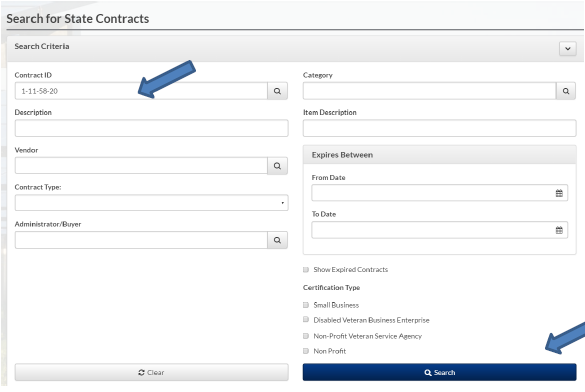 Scenario 2: Have description or other information for purchaseEnter “Description” into search field or into whichever input box matches the information you have and click the “Search” button.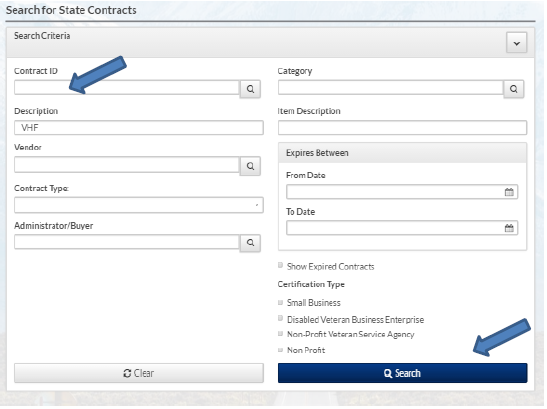 View search results and click the “View” button to see LPA contract details. LPA Details will include: Contract ID, Type, Description, Status, Acquisition Type, Department, Administrator or Buyer name and email, Begin Date, Expire Sate, Vendor and  Line Items.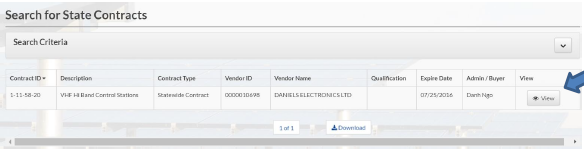 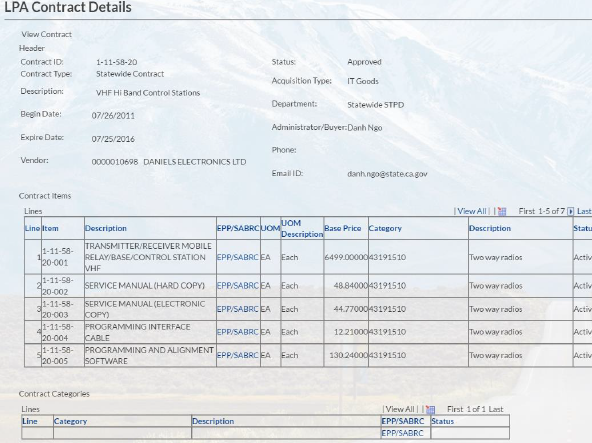 